Koncepcja pracy Publicznego Przedszkola                w Krzemieniewiena lata 2013-2018Podstawa prawna: Rozporządzenia MEN z dnia 7 października 2009 r w sprawie nadzoru pedagogicznego (Dz. U ,Nr 168, poz. 1324)
Statut Publicznego Przedszkola w KrzemieniewieProgram rozwoju przedszkola został opracowany przez zespól nauczycieli: Małgorzata Glapiak- dyrektor przedszkola, Maria Wróblewska, Elżbieta Rozwalka, Sylwia Stachowiak – nauczycielki przedszkola. Program rozwoju przedszkola został zaakceptowany przez Radę Rodziców                      dnia 12 września 2013rProgram rozwoju przedszkola został zatwierdzony przez Radę pedagogiczną dnia 13 września 2013r.WIZJA PRZEDSZKOLA Przedszkole w Krzemieniewie jest placówką bezpieczną, przyjazną dzieciom, rodzicom, pracownikom, otwartą na ich potrzeby, nastawioną na szeroko rozumiany rozwój dziecka, tak aby poznało radość płynącą z zabawy, nauczyło się nawiązywać relacje z innymi dziećmi, z przyjemnością odkrywało                             i rozumiało otaczający go świat, nauczyło się samodzielności, zasad bezpieczeństwa oraz radzenia sobie z trudnościami, poznało nowe doświadczenia i odnosiło sukcesy. Każdemu dziecku stwarzamy szansę na miarę jego możliwości . Dążymy do tego , aby nasi wychowankowie osiągnęli gotowość szkolną i odnosili sukcesy w szkole. Przedszkole zatrudnia wykwalifikowaną, kompetentną, zaangażowaną i odpowiedzialna kadrę pedagogiczną. Stosujemy aktywne metody pracy, programy i nowatorskie rozwiązania, które gwarantują wysoką jakość pracy przedszkola.MISJA PRZEDSZKOLA Każde dziecko jest dla nas ważne . Zrobimy wszystko aby w naszym przedszkolu czuło się akceptowane i bezpieczne. Stworzymy warunki do wszechstronnego i harmonijnego rozwoju dziecka na miarę jego potrzeb                        i możliwości. Zapewniamy, że każde z dzieci w naszym przedszkolu  dostaje klucz do zdobywania wiedzy, do twórczych poszukiwań, inspirację do działania. Wspierać będziemy działania wychowawcze i edukacyjne rodziców. Systematyczna analiza i ocena efektów  naszej pracy przyczyniać się będzie do rozwoju przedszkola i podnoszenia jakości pracy. BAZA PRZEDSZKOLA: Placówka posiada 4 sale dydaktyczne (wyposażonych w atestowane, nowoczesne meble dostosowane do wzrostu dzieci i do właściwego ułożenia na nich pomocy), dwie w budynku głównym przedszkola i dwie w szkole                                  w Drobninie.W Krzemieniewie funkcjonuje kuchnia, która zapewnia dzieciom dwa posiłki dziennie- śniadanie i obiad.. Place zabaw bogate w różnorodne krzewy i drzewa, wyposażone w przyrządy do ćwiczeń i zabaw na świeżym powietrzu. Wszystkie sale przedszkolne posiadają zestawy pomocy dydaktycznych, gier, planszy, zabawek, klocków i innych. W salach zorganizowane są kąciki tematyczne i stałe, np. kącik do obserwacji przyrodniczych, kącik czytelniczy, teatralny, relaksacyjny itp. „Dziecko chce być dobre Jeśli nie umie – naucz Jeśli nie wie – wytłumacz Jeśli nie może – pomóż” Janusz Korczak CELE OGÓLNE WYNIKAJĄCE Z ZAŁĄCZNIKA DO NADZORU PEDAGOGICZNEGO
I. Efekty działalności dydaktycznej, wychowawczej i opiekuńczej oraz innej działalności statutowej
1. Przedszkole osiąga cele zgodne z polityką oświatową państwa .
2. Przedszkole doskonali efekty swojej pracy.
II. Procesy zachodzące w przedszkolu
1. Procesy zachodzące w przedszkolu służą realizacji przyjętej                                        w przedszkolu   koncepcji pracy.
2. W przedszkolu dba się o prawidłowy przebieg i doskonalenie procesów edukacyjnych.
III. Funkcjonowanie przedszkola w środowisku lokalnym
1. Przedszkole jest integralnym elementem środowiska, w którym działa.
2. Przedszkole współpracuje ze środowiskiem na rzecz rozwoju własnego                      i lokalnego.
3. Przedszkole racjonalnie wykorzystuje warunki, w których działa.
IV. Zarządzanie przedszkolem
1. Zarządzanie zapewnia funkcjonowanie przedszkola zgodnie z przyjętą koncepcją CELE SZCZEGÓŁOWE -   realizacja założeń polityki oświatowej państwa,-   wspomaganie dzieci w rozwijaniu uzdolnień oraz kształtowanie czynności intelektualnych potrzebnych im w codziennych sytuacjach i w dalszej edukacji; -  budowanie systemu wartości, w tym wychowywanie dzieci tak, żeby lepiej orientowały się w tym, co jest dobre, a co złe; -  kształtowanie u dzieci odporności emocjonalnej koniecznej do racjonalnego radzenia sobie w nowych i trudnych sytuacjach, w tym także do łagodnego znoszenia stresów i porażek; -   rozwijanie umiejętności społecznych dzieci, które są niezbędne                                 w poprawnych relacjach z dziećmi i dorosłymi; -    stwarzanie warunków sprzyjających wspólnej i zgodnej zabawie oraz nauce dzieci o zróżnicowanych możliwościach fizycznych i intelektualnych; -    troska o zdrowie dzieci i ich sprawność fizyczną; zachęcanie do uczestnictwa w zabawach i grach sportowych; -    budowanie dziecięcej wiedzy o świecie społecznym, przyrodniczym                        i technicznym oraz rozwijanie umiejętności prezentowania swoich przemyśleń w sposób zrozumiały dla innych; -    wprowadzenie dzieci w świat wartości estetycznych i rozwijanie umiejętności wypowiadania się poprzez muzykę, małe formy teatralne oraz sztuki plastyczne; -    kształtowanie u dzieci poczucia przynależności społecznej (do rodziny, grupy rówieśniczej i wspólnoty narodowej) oraz postawy patriotycznej; -   zapewnienie dzieciom lepszych szans edukacyjnych poprzez wspieranie ich ciekawości, aktywności i samodzielności, a także kształtowanie tych wiadomości i umiejętności, które są ważne w edukacji szkolnej. ROLA NAUCZYCIELA WYCHOWAWCY Wychowankowie mają w nauczycielach wsparcie, a ci każdemu dziecku zapewniają podmiotowe traktowanie i dbają o jego wielostronny rozwój. Pedagodzy w naszym przedszkolu współpracują ze sobą i dzielą się zdobytą wiedzą. Pogodna atmosfera w przedszkolu i życzliwi nauczyciele umiejętnie otaczają opieką wszystkie dzieci. Nauczycielki znają potrzeby i zainteresowania dzieci oraz posiadają umiejętność atrakcyjnego prowadzenia zajęć. Konstruują ciekawe i bogate oferty zabaw                   i zadań, są dobrze przygotowane merytorycznie, metodycznie. Poszukują innowacyjnych rozwiązań, mają wysokie kwalifikacje, pracują z pasją ciągle doskonaląc swoje umiejętności. Nauczycielki ściśle współpracuje z rodzicami, uwzględniają ich potrzeby                        i oczekiwania. Angażują rodziców do pracy na rzecz przedszkola. Rodzice są naszymi sojusznikami, a działania nasze są skoordynowane.. Poszczególne zespoły zadaniowe monitorują procesy zachodzące w przedszkolu i udoskonalają je z wykorzystaniem nowoczesnej wiedzy i własnych doświadczeń. Dyrektor i nauczyciele dbają o sprawność systemu i właściwe wykorzystanie zasobów. Ponadto nauczyciele współpracują ze sobą na co dzień  dzielą się wiedzą i doświadczeniem w ramach zespołu samokształceniowego. Opiekunowie stażu i nauczyciele stażyści podejmują działania zaplanowane                   w podpisanych kontraktach. Wszyscy pracownicy naszej placówki współdziałają ze sobą. Tworzą przyjazną atmosferę, dzięki której dzieci czują się akceptowane i bezpieczne WSPIERANIE NAUCZYCIELI · Szkolenia rad pedagogicznych · Szkolenia członków zespołów zadaniowych · dokształcanie i doskonalenie nauczycieli poprzez udział w szkoleniach, warsztatach, kursach organizowanych poza przedszkolem. SPOSOBY MONITOROWANIA OSIĄGNIĘC NAUCZYCIELI Praca nauczyciela podlega ocenie przez dyrektora Badanie osiągnięć nauczycieli dokonuje się na podstawie: · ankiet · rozmów z nauczycielami, rodzicami, · obserwacji zajęć, uroczystości, programów artystycznych dzieci, · obserwacji prezentowanych przez dzieci umiejętności, wiedzy i postaw, · analizę wytworów dziecięcych, · obserwację prowadzonej współpracy z rodzicami, · lustrację sal, tablic, wystawek prac, · arkuszy ocen pracy nauczycieli, · arkuszy samooceny · analizy dokumentacji pedagogicznej, · innych dokumentów obrazujących pracę nauczyciela · rozwoju zawodowego Wyniki badania osiągnięć dzieci, nauczycieli oraz ocena jakości pracy przedszkola omawiane są na podsumowujących Radach Pedagogicznych odbywających się dwa razy do roku. W NASZYM PRZEDSZKOLU DZIECKO JEST:· ciekawe świata, · ufne w stosunku do nauczycieli, · radosne, · aktywnie uczestniczące w życiu przedszkola ,· twórcze i samodzielne w działalności zabawowej i edukacyjnej podejmowanej na rzecz własnego rozwoju, · uczciwe i prawdomówne, · odpowiedzialne i obowiązkowe ,· kulturalne i tolerancyjne, · świadome zagrożeń. MODEL ABSOLWENTA Dziecko kończące przedszkole i rozpoczynające naukę w szkole podstawowej potrafi dobrze funkcjonować w roli ucznia, Wykazuje: · motywacje do uczenia się i do wysiłku intelektualnego, · zainteresowanie treściami nauczania, chęć poznawania czegoś nowego, · umiejętność przyswajania nowych pojęć , logicznego myślenia, korzystania                  z posiadanych wiadomości, uważnego słuchania, · umiejętność koncentracji, pracy przez dłuższy czas, wytrwałości, · umiejętność radzenia sobie z trudnościami (nie zniechęca się, gdy mu się coś nie uda, podejmuje próby radzenia sobie z zadaniem), · umiejętność współpracy w grupie (podporządkowuje się poleceniom, normom, umie współdziałać z innymi), · tolerancje wobec innych, odmiennych postaw, przekonań · samodzielność · odporność na stres (sytuacje problemowe, konflikty z kolegami). Posiada: · zdolność do obdarzania nauczycielki (i innych dorosłych) uwagą                                    i porozumiewania się z nią w zrozumiały dla niej sposób, · wyobrażenie o obowiązkach wynikających z roli ucznia, · podstawową wiedzę o świecie; Umie: · cieszyć się z własnych osiągnięć i odczuwać satysfakcję, gdy samodzielnie wykona zadanie, Rozumie, zna przestrzega: · prawa dziecka i respektuje prawa innych ludzi, · zasady bezpieczeństwa, zasad higieny, dbałość o zdrowie i sprawność fizyczną · zasady kultury współżycia, postępowania , · kulturę i dziedzictwo własnego regionu, symbole narodowe, · potrzebę szanowania przyrody i środowiska (prezentuje postawę proekologiczną); Nie obawia się: · występować publicznie – reprezentować grupę, przedszkole, · chwalić się swoimi pomysłami, osiągnięciami artystycznymi, sportowymi, sukcesami, · wykazać inicjatywy w działaniu, · wyrażania swoich uczuć. Dziecko ma prawo do: · życia i rozwoju, · swobodnej myśli, sumienia i wyznania, · aktywnej, serdecznej miłości i ciepła, · spokoju i samotności, gdy tego chce, · snu lub wypoczynku, jeśli jest zmęczone, · indywidualnego procesu rozwoju i własnego tempa tego rozwoju, · pomocy i ochrony przy pokonywaniu przeżyć wywołanych przemocą, · wypowiedzi i aktywnej dyskusji z dorosłymi i dziećmi, · wspólnoty w grupie, · zabawy i wyboru towarzyszy zabawy, · pomocy ze strony dorosłych i kontakt ów z nimi na zasadzie równouprawnienia, · nauki, informacji , badania i eksperymentowania, · nauki jak podchodzić do niebezpieczeństw, · oświadczania konsekwencji swojego zachowania, · zdrowego żywienia.ZASADY , METODY PRACY Akceptuj, toleruj, wspieraj -wydają nam się najwłaściwszymi określeniami                  i wskazaniami do pracy nauczyciela i determinuje ona codzienną naszą pracę . Aby zrealizować obowiązujące treści programowe, wykorzystujemy metody aktywne, problemowe i twórcze oraz metody tradycyjne. Wszystkie metody pracy z dzieckiem uwzględniają podstawą formę jego aktywności tj. zabawę. Do metod tych należą m.in.; § Metoda prof. E. Gruszczyk –Kolczyńskiej – dziecięca matematyka- zabawy matematyczne mające na celu zapewnienia dziecku sukcesów w nauce matematyki § Ruch Rozwijający Weroniki Sherborne- zabawy ruchowe uczące świadomości własnego ciała i otaczającej przestrzeni, nawiązanie kontaktu z innymi za pomocą dotyku i ruchu § Opowieść ruchowa § Praca szkolna K.Orffa § Pedagogika zabawy wg Polskiego Stowarzyszenia Pedagogów i Animatorów Klanza –zabawy i zajęcia ze wszystkich obszarów edukacji § Kinezjologia edukacyjna Dennisona-program ćwiczeń ruchowych , graficznych relaksacyjnych aktywizujących proces uczenia się § Metoda Dobrego Startu- metoda przygotowująca do nauki czytania i pisania - alfabet piosenek - śpiewane literki - wierszyki do rysowania § Relaksacja § Techniki parateatralne, § Bajkoterapia § Zabawy paluszkowe § Drama § Pantomima Nauczyciele realizować będą w poszczególnych grupach wiekowych Program Adaptacyjny -Już Jestem Przedszkolakiem mający na celu bezstresowe dla dziecka przekroczenie progu przedszkola (grupa najmłodsza)Program Autorski E. Rozwalka „Stymulowanie rozwoju dziecka poprzez stosowanie różnych technik plastycznych (grupa 4 latki)Ogólnopolski program edukacyjny „Akademia Aquafresh” (wszystkie grupy).Ogólnopolski program edukacyjny „Kubusiowi przyjaciele natury”(wszystkie grupy).Cele adaptacji · Skrócenie procesu adaptacji dziecka do przedszkola · Ułatwienie dzieciom przekroczenia progu dom – przedszkole · Nawiązanie kontaktu z rodzicami celu ułatwienia dalszej współpracy · Uświadomienie rodzicom potrzeb emocjonalnych dzieci · Poznanie się i integracja rodziców między sobą Pomoc dziecku w adaptacji · Wcześniejsze przyzwyczajenie dziecka do przebywania w nowym miejscu pod opieką wychowawców przedszkola, zabawy integracyjne w przedszkolu , · Uczenie dziecka w domu czynności samoobsługowych, · Oswajanie dziecka z informacją, że w przedszkolu będzie spędzało czas                    w towarzystwie innych dzieci i pań nauczycielek, ·Wizyty w przedszkolu – wspólne zabawy, spacery, · Zapewnienie dziecka, że będzie odebrane w umówionym terminie, · Spokojne rozstanie z dzieckiem, zawarcie umów, · Zabawy z dzieckiem w przedszkole w domu – przedstawienie atrakcyjności nowego miejsca pobytu, · Akceptacja płaczu dziecka przez rodziców – jako naturalnej zdrowej reakcji na nową sytuację (nie należy dziecka zawstydzać), · Umożliwienie zabrania dziecku ulubionej maskotki lub innego przedmiotu z domu do przedszkola, · Udział dzieci wraz z rodzicami w uroczystościach przedszkolnych organizowanych na terenie placówki: festyny, uroczystości. Pomoc rodzicom · Zapoznanie z literaturą dotyczącą adaptacji i rozwoju emocjonalno-społecznego dzieci w wieku przedszkolnym, · Przygotowanie ankiet dla rodziców, · Przygotowanie arkusza obserwacji dziecka (obserwacja w różnych sytuacjach na terenie przedszkola), · Przygotowanie ankiety ewaluacyjnej cyklu spotkań adaptacyjnych, · Wydanie informacji dla rodziców dzieci nowo przyjmowanych, zawierającego informacje dotyczące harmonogramu przyjęć do przedszkola i organizacji pracy przedszkola, · Spotkanie rodziców z dyrektorem przedszkola, przyszłym nauczycielem wychowawcą ich dzieci oraz psychologiem (temat spotkania: problem adaptacji dzieci do przedszkola), · Spotkania nauczyciela z dziećmi i ich rodzicami (minimum 3 spotkania). Program Wychowawczy” - Jestem w grupie…-który uczy porozumiewać się w grupie , zgodnie funkcjonować w zabawie , dzieci odwołują się do kodeksów zachowań i wartości moralnych, znają prawa dziecka. Ustalone zasady i normy postępowania, regulaminy bezpieczeństwa stosują w kontaktach indywidualnych w zabawach zespołowych. Program Profilaktyki     Publicznego Przedszkla w Krzemieniewie.                                   Program Edukacyjni „Akademia Aquafresh” – kampania edukacyjna mająca na celu podniesienie poziomu wiedzy dzieci na temat dbania o zdrowie i higienę Ogólnopolski Program edukacyjny „Kubusiowi  przyjaciele natury – organizowanego przez Fundację Partnerstwo dla środowiska. Celem programu jest popularyzacja ochrony przyrody wśród przedszkolaków, ich rodziców                    i nauczycieli. , wzrost świadomości wśród dzieci odnośnie ochrony natury, uczenie dzieci kreatywnego myślenia , samodzielności i podejmowania inicjatyw. Program edukacji czytelniczej  innowacje pedagogiczne Codzienne planowanie pracy pedagogicznej uwzględnia Ø Nasze cele wychowania i nauczania Ø Działania zorientowane na dziecko Ø Aktualne pory roku Ø Święta i uroczystości Tradycje przedszkola( pasowanie na przedszkolaka, mikołajki, bale karnawałowe, warsztaty świąteczne, Święto Babci i dziadka ,święto mamy i taty między przedszkolne przeglądy twórczości teatralnej, rodzinne i miedzy przedszkolne konkursy plastyczne, pożegnanie dzieci odchodzących do szkoły,  czytanie bajeczek przez rodziców „W świat z książką w dłoni”).pikniki rodzinne Zaobserwowane pozytywne efekty pracy z wyżej wymienionymi metodami: · Dzieci potrafią skupić uwagę na wykonywanych czynnościach · Potrafią przestrzegać kolejności wykonywanych czynności · Dzieci potrafią prawidłowo wykonać czynności ruchowe we właściwym czasie i przestrzeni · Pomoc w wyzbyciu się nieśmiałości · Gotowość do nauki czytania i pisania · Rozwijanie poczucia rytmu, koncentracji i uwagi · Liczy obiekty, wyznacza wynik dodawania i odejmowania pomagając sobie liczeniem na palcach lub konkretach · Niwelowanie trudności i niepowodzeń w nauce matematyki · Pozytywny wpływ na odporność emocjonalną – radzenie sobie w sytuacjach trudnych · Pozytywne osiągnięcia naszych dzieci w szkole Dzieci bardzo polubiły te zajęcia, na których oprócz słuchania angażowały, DZIALANIA PODNOSZACE JAKOŚC PRZEDSZKOLA FORMY NAGRADZANIA ZACHOWAŃ ZGODNYCH Z REGULAMINEM NORM I ZASAD OBOWIĄZUJĄCYCH W GRUPIE · Nagradzanie pochwałą i uznaniem · Darzenie dziecka szczególnym zaufaniem, zwiększając zakres jego samodzielności · Nagradzanie przez sprawianie przyjemności dziecku przez nauczyciela lub kolegów w kontaktach indywidualnych lub na forum całej grupy · Przywilej wykonywania prostych czynności wykazanych przez nauczyciela · Atrakcyjna zabawa w grupie według pomysłu dziecka · Drobne nagrody rzeczowe – ordery uznania ŚRODKI ZARADCZE W PRZYPADKU NIESTOSOWANIA SIĘ DO USTALONYCH ZASAD · Tłumaczenie i wyjaśnianie · Ukazywanie następstw postępowania , tłumaczenie dziecku ,aby skłonić go do autorefleksji · Wyrażenie przez nauczyciela swojego smutku i niezadowolenia z powodu zachowania dziecka · Propozycje aktywności mającej na celu rozładowanie negatywnych emocji · Czasowe odebranie przyznanego przywileju · Utworzenie kącików agresji · Odsunięcie od zabawy- polecenie wykonania zadania mającego na celu wyciszenie złych emocji Sposoby diagnozujące osiągnięcia dzieci: · Obserwacja dziecka – dokumentowanie wyników · Przeprowadzenie diagnozy: wstępnej dla dzieci nowych, po I semestrze i końcowej · Prowadzenie arkuszy osiąganych umiejętności · Rozmowy indywidualne z rodzicami · Wymiana doświadczeń ze specjalistami · Ocena realizacji założonych celów i zadań, analiza, wnioski do dalszej pracy · Wspieranie rozwoju dzieci poprzez organizacje pomocy psychologiczno-pedagogicznej- ewaluacja działań ujętych w programach PDW, IPET Badanie osiągnięć dzieci w przedszkolu odbywa się na podstawie: · Obserwacji funkcjonowania w grupie · Wytworów prac dzieci · Arkuszy obserwacji rozwoju dzieci · Prezentacji umiejętności ( występy, konkursy) · Materiały reportażowe ( zdjęcia, filmy, kroniki, albumy) · Rozmowy SPOSOBY INFORMOWANIA RODZICÓW O POSTĘPACH DZIECI · Prowadzenie i gromadzenie informacji dotyczącej rozwoju dziecka · Rozmowy indywidualne z rodzicami · Organizowanie dni otwartych · Organizowanie zebrań, warsztatów · Omawianie arkuszy diagnostycznych · Arkusz informacyjny osiągnięć dziecka w przedszkolu · Organizowanie zajęć otwartych · Prezentacja prac plastycznych oraz programów artystycznych ORGANIZACJA POMOCY PSYCHOLOGICZNO – PEDAGOGICZNEJ Celem pomocy psychologiczno – pedagogicznej w przedszkolu jest rozpoznawani i zaspakajanie indywidualnych potrzeb rozwojowych                               i edukacyjnych dzieci wynikających w szczególności z: -wybitnych uzdolnień, -niepełnosprawności, -niedostosowania społecznego, -zagrożenia niedostosowaniem społecznym, -specyficznych trudności w nabywaniu umiejętności, -zaburzeń komunikacji językowej, -choroby przewlekłej, -zaburzeń psychicznych, -sytuacji kryzysowych i traumatycznych, -zaniedbań środowiskowych, -trudności adaptacyjnych, -odmienności kulturowej. Pomoc psychologiczno – pedagogiczna w przedszkolu jest organizowana                        i realizowana w szczególności w formie: · Działań mających na celu rozpoznanie zainteresowań dzieci w tym dzieci wybitnie zdolnych oraz zaplanowanie wsparcia mającego na celu rozwijanie ich zainteresowań                         i uzdolnień, · Działań pedagogicznych mających na celu rozpoznanie indywidualnych potrzeb edukacyjnych i możliwości psychofizycznych dzieci oraz planowanie sposobów ich zaspokojenia w tym: a) poprzez obserwację pedagogiczną zakończoną analizą i ocena gotowości dziecka do podjęcia nauki w szkole ( diagnozę przedszkolną), b) zindywidualizowanie pracy z dzieckiem na obowiązkowych i dodatkowych zajęciach edukacyjnych, c) zajęć dydaktyczno- wyrównawczych, d) zajęć specjalistycznych: korekcyjno – kompensacyjnych, logopedycznych, socjoterapeutycznych oraz innych charakterze terapeutycznym, e) porad, konsultacji, warsztatów i szkoleń dla rodziców i nauczycieli, f) działań na rzecz zorganizowanej pomocy materialnej dzieciom z rodzin znajdujących się trudnej sytuacji życiowej. Pomoc psychologiczno – pedagogiczna w przedszkolu jest realizowana przez nauczycieli i specjalistów prowadzących zajęcia z dzieckiem.. Pomoc psychologiczno – pedagogiczna w przedszkolu może być udzielana na wniosek: · rodziców, · dyrektora przedszkola-nauczyciela wychowawcy prowadzącego zajęcia z dzieckiem, - pielęgniarki, higienistki · pomocy nauczyciela, · poradni psychologiczno pedagogicznej lub innej poradni specjalistycznej. -pracownika socjalnego,- asystenta rodziny,- kuratora sadowegoPomoc psychologiczno – pedagogiczna jest organizowana w przedszkolu                                   w formie: -zajęć specjalistycznych: korekcyjno-kompensacyjnych, logopedycznych oraz innych zajęć o charakterze terapeutycznym,-zajęć rozwijających uzdolnienia, -porad, konsultacji i warsztatów dla rodziców i nauczycieli, Objęcie dziecka zajęciami specjalistycznymi oraz zajęciami psycho- edukacyjnymi wymaga zgody rodziców. REALIZOWANE PROGRAMY 1.„Nasze przedszkole" program edukacji przedszkolnej, Małgorzata Kwaśniewska,  Wiesława Żaba Żabińska Formy pracy · praca indywidualna · praca w małych zespołach · praca z całą grupą · „otwarte drzwi” ( zabawy i zajęcia z dziećmi nowo przybyłymi do przedszkola, warsztaty integracyjne i zajęci otwarte dla rodziców) WSPÓŁPRACA ZE STUDENTAMI Placówka jest otwarta na współprace z uczelniami kształcącymi kadrę pedagogiczną. Praktyki pedagogiczne w przedszkolu odbywają studenci pedagogiki ogólnej, zintegrowanej edukacji wczesnoszkolnej i przedszkolnej. Praktykanci są przydzielani do nauczycieli z co najmniej kilkunastoletnim stażem w pracy pedagogicznej. Czas odbywania praktyk przynosi korzyści zarówno studentom, jak i ich opiekunom. Są oni zawsze mile widziani, inspirują do działania w innym wymiarze. Wpływa to korzystnie na samoocenę nauczycieli i buduje pozytywny wizerunek przedszkola w środowisku lokalnym. ORGANIZACJA ZAJĘĆ DODATKOWYCH Zajęcia dodatkowe prowadzone są w przedszkolu na podstawie wniosków Rodziców i finansowane przez rodziców. Oferty osób/ firm/ chętnych do prowadzenia zajęć dodatkowych są przyjmowane przez dyrektora przedszkola przed rozpoczęciem nowego roku szkolnego. Dyrektor sprawdza kwalifikacje oferentów i instruktorów zajęć. Następnie oferty są przedstawiane rodzicom na zebraniu Rady Rodziców. Rodzice mają możliwość wyrażenia swoich opinii                  o zajęciach prowadzonych w roku ubiegłym. Rada Rodziców, jako przedstawicielstwo rodziców podejmuje decyzję co do rodzaju prowadzonych zajęć oraz wyboru firmy na prowadzenie zajęć. Dyrektor Przedszkola sporządza umowę na prowadzenie zajęć dodatkowych (z firmą wybraną przez rodziców) na okres nie dłuższy niż rok budżetowy. WSPÓŁPRACA Z RODZICAMI Rodzice w naszym przedszkolu traktowani są jako partnerzy w procesie wychowania. Zadaniem wszystkich pracowników placówki jest dbałość                       o pozytywne relacje z rodzicami wychowanków. Celem współpracy przedszkola z rodzicami jest: · Dążenie do jedności oddziaływań dydaktyczno-wychowawczych przedszkola                      i środowiska rodzinnego, · Wszechstronny rozwój dziecka, · Nawiązanie dobrego kontaktu z rodzicami, · Zapoznanie rodziców z realizowanymi w przedszkolu planami i programami pracy dydaktyczno-wychowawczej, · Przekazanie wiedzy na temat funkcjonowania dziecka w przedszkolu, · Wspieranie rodziców celu osiągnięcia przez dziecko gotowości do podjęcia nauki w szkole · Przekazywanie porad i wskazówek od nauczycieli i psychologa w rozpoznawaniu przyczyn trudności wychowawczych oraz doborze metod udzielania dziecku pomocy, · Wzmacnianie więzi rodzinnych i relacji międzypokoleniowych, · Włączenie rodziców dzieci do życia grupy i przedszkola, · Zaangażowanie rodziców w prace na rzecz przedszkola, · Podnoszenie świadomości edukacyjnej rodziców poprzez pedagogizację, · Promowanie placówki w środowisku lokalnym. Formy współpracy z rodzicami obejmują: · Zebrania ogólne z rodzicami oraz z Radą Rodziców, · Zebrania grupowe, · Zajęcia adaptacyjne dla dzieci nowo przyjętych do przedszkola, · Konsultacje indywidualne z inicjatywy nauczyciela, dyrektora lub rodzica, · Prowadzenie kącika dla rodziców, m.in. informacje na temat realizacji podstawy programowej wychowania przedszkolnego, eksponowanie prac dzieci, · Organizację i prowadzenie zajęć dni otwartych dla rodziców, · Organizację szkoleń i warsztatów integracyjnych dla rodziców, · Organizacje uroczystości zaspokajających potrzeby kulturowe rodziców, np. koncerty z ich udziałem, inscenizacje, konkursy, · Włączanie rodziców w organizację imprez i uroczystości przedszkolnych, takich jak: Dzień KEN, pasowanie na przedszkolaka, mikołajki, Wigilia, bal karnawałowy, Dzień Matki i Ojca, piknik rodzinny, kiermasze i loterie z okazji Bożego Narodzenia, Wielkiej Nocy itp. · Konkursy, wycieczki, · Angażowanie rodziców w pracę na rzecz przedszkola i grup, m.in. pomoc                     w przeprowadzaniu remontów, sponsorowanie zakupu mebli, zabawek, pomocy dydaktycznych, wykonywanie pomocy WSPÓPŁPRACA PRZEDSZKOLA Z INSTYTUCJAMI Celem współpracy z instytucjami jest: · Rozbudzanie zainteresowań i rozwijanie zdolności dzieci, · Satysfakcja z wykonanej pracy w postaci podziękowań, wyróżnień i nagród, · Kształtowanie postaw społecznie pożądanych, · Kształtowanie nawyku dbania o bezpieczeństwo swoje i innych dzieci, · Urozmaicenie pracy dydaktycznej, wychowawczej i opiekuńczej, · Poszerzenie kontaktów zawodowych, które mogą zaowocować dalszą współpracą na rzecz dzieci. · zaangażowanie w życie społeczne środowiska lokalnego Współpracujemy z : Urzędem Gminy, Komendą  Policji , Straża Pożarną,Szkołą Podstawowa w Drobninie i BelęciniePrzedszkolem w Pawłowicach  Nadleśnictwem Karczma BorowaGOPS Placówkami przedszkolnymi w Polsce (udział w ogólnopolskich konkursach plastycznych), Gminnym Centrum Kultury Poradnią psychologiczno – pedagogiczną w Lesznie PROMOCJA PLACÓWKI Działania promocyjne obejmują: · Prezentowanie życzliwej postawy wobec klientów placówki przez wszystkich pracowników przedszkola, · Dbałość o dobrą opinię przedszkola w środowisku lokalnym, · Prowadzenie kroniki przedszkola · Organizacja uroczystości między przedszkolnych, · Prowadzenie strony internetowej placówki, · Zabieganie o notatki prasowe dotyczące istotnych wydarzeń z życia przedszkola, · Prezentacja wydarzeń mających miejsce w przedszkolu w lokalnych mediach, · Dbałość o estetykę otoczenia wewnątrz i na zewnątrz budynku, · Upowszechnianie informacji o przedszkolu (folder, gadżety z nadrukiem, logo przedszkola itp.). DALSZA PRACA NAD NASZĄ KONCEPCJĄ, EWLUACJA KONCEPCJI Każdy pracownik pedagogiczny i obsługi zna koncepcję Zmiany w tekście będą nanoszone przy udziale całego zespołu pedagogicznego, Raz w roku podjęta będzie dyskusja w celu ewentualnych poprawek                               i niedostatków- wprowadzenie koniecznych zmian Po zakończeniu każdego roku – sprawdzenie realizacji celów, wprowadzenie koniecznych zmian , ocena stopnia zaangażowania osób odpowiedzialnych Po zakończeniu realizacji całej koncepcji – ocena efektów realizacji koncepcji , wnioski do planowania pracy w latach następnych. Rodzice zapoznają się z Koncepcją poprzez stronę internetową , mogą również wyrażać opinie i wnioskować o zmiany w koncepcji ZAMIERZENIA DO DALSZEJ PRACY: W zakresie bazy: Bieżące remonty przedszkola Sukcesywne doposażenie przedszkola w środki dydaktyczne, W zakresie dostrzegania potrzeb dzieci i rodziców: Skuteczne organizowanie pomocy psychologiczno – pedagogicznej Wdrażanie innowacji pedagogicznej Planowanie cyklicznych spotkań indywidualnych z rodzicami w celu wymiany informacji o dziecku; W zakresie doskonalenia zawodowego nauczycieli: Wspomaganie i inspirowanie nauczycieli do podnoszenia kwalifikacji zawodowych i zdobywania dodatkowych umiejętności, Doskonalenie umiejętności nauczycieli związanych z wykorzystywaniem w swojej pracy technologii informacyjnej i komunikacyjnej, co spowoduje szybki przepływ istotnych dla prawidłowego funkcjonowania placówki informacji na płaszczyźnie dyrektor-nauczyciel, nauczyciel-dyrektor; W zakresie współpracy ze środowiskiem i promocji przedszkola: Kontynuowanie i rozszerzanie współpracy z innymi placówkami w celu promowania placówki i wymiany doświadczeń na temat pracy z dzieckiem Współpracowanie z nauczycielami innych placówek celu wymiany doświadczeń i poszukiwaniu nowych metod pracy., Kontynuowanie i rozszerzanie udziału w konkursach ogólnopolskich                              i kampaniach społecznych, Podjęcie współpracy z lokalnymi animatorami kultury i sztuki w celu bliższego poznania dorobku kulturowego regionu . Priorytetem naszej działalności jest zapewnienie naszym wychowankom wszechstronnego rozwoju, bezpieczeństwa, akceptacji, i poszanowania ich praw. Poprzez systematyczne rozpoznawanie potrzeb naszego środowiska oraz poszukiwanie nowatorskich metod pracy z dziećmi, doskonalimy jakość pracy naszej placówki. KONCEPCJA PRACY PRZEDSZKOLA NA LATA 2013-2018 ZADANIA 2013/2014 1. Kształtowanie czynności samoobsługowych, nawyków higienicznych                      i kulturalnych. Utrzymywanie ładu i porządku. Kształcenie umiejętności społecznych , odporność psychiczna i fizyczna warunkiem pomyślnego procesu wychowawczego – Jestem samodzielny i kulturalny2014/20152.Wszechstronny rozwój dziecka kluczem do sukcesu w szkole - Absolwent przedszkola 2015/20163.Pobudzanie i wyzwalanie zainteresowań książką jako źródła wiedzy o świecie i informacji z różnych dziedzin życia(edukacja czytelnicza - Książka Nasz Przyjaciel , który uczy , bawi i wychowuje” 2016/2017 4.Wychowanie przez sztukę – muzyka, taniec, śpiew i pląsy– Muzyką malowane przez polskie drogi2017/20185.Rozwijanie zainteresowań i uzdolnień dzieci Mały artysta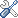 